Issue 5 – December 2020 Merry Christmas and a Happy New Year to all our patientsAll the staff at Wyvern wish our patients a safe and happy Christmas.  Please remember to maintain handwashing, wear a mask and maintain social distancing, at all times.  Please also remember to stick to the rules regarding Christmas bubbles so we can reduce the spread of Coronavirus.Practice Opening Times:Thursday 24th December:		Open as usualFriday 25th December:		CLOSEDSaturday 26th December:		CLOSEDSunday 27th December:		CLOSEDMonday 28th December:		CLOSEDTuesday 29th December:		Open as usualWednesday 30th December:		Open as usualThursday 31st December:		Open a usualFriday 1st January:			CLOSEDSaturday 2nd January:			CLOSEDSunday 3rd January:			CLOSEDMonday 4th January:			Open as usualIf you need to order medication, please remember to order this in good time for Christmas.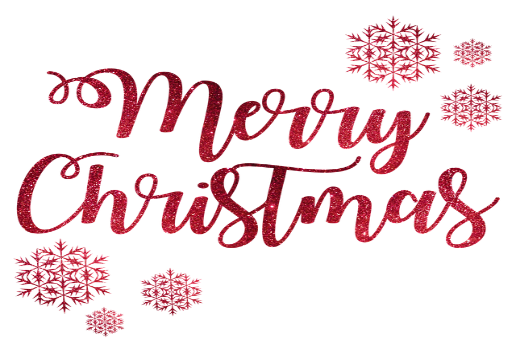 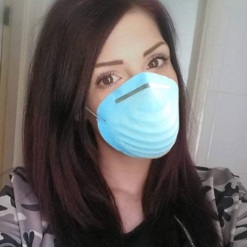 Flu Clinics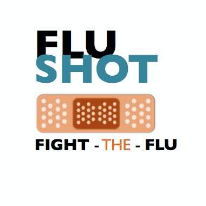 All 5 practices have been delivering extra Flu Clinics this year to help protect our patients.  We have been working hard to deliver extra vaccinations to all our eligible patients including our patients who are aged between 50 and 64 years of age.  If you have not had your vaccination yet please call your surgery to book this.COVID vaccinations Planning is in place to start vaccinating our patients against COVID.  This will start very soon.This is a massive vaccination programme which we are aiming to deliver alongside all the other services that we provide.As advised by the government, we will be vaccinating patients in groups as follows:Patients in care homesPatients over 80 and people who work in health and social careThen patients by age starting with the oldest patients and working down to the youngest patientsPatients who are considered a risk if they contract COVID will be vaccinated prior to younger patients.Please do not phone your surgery to ask about the COVID vaccination.  When you are due to be vaccinated YOU WILL BE CONTACTED BY US.  If you have concerns about this vaccination, again please do not phone the surgery.  We are setting up clinics where there will be the opportunity to discuss your concerns prior to the vaccine.